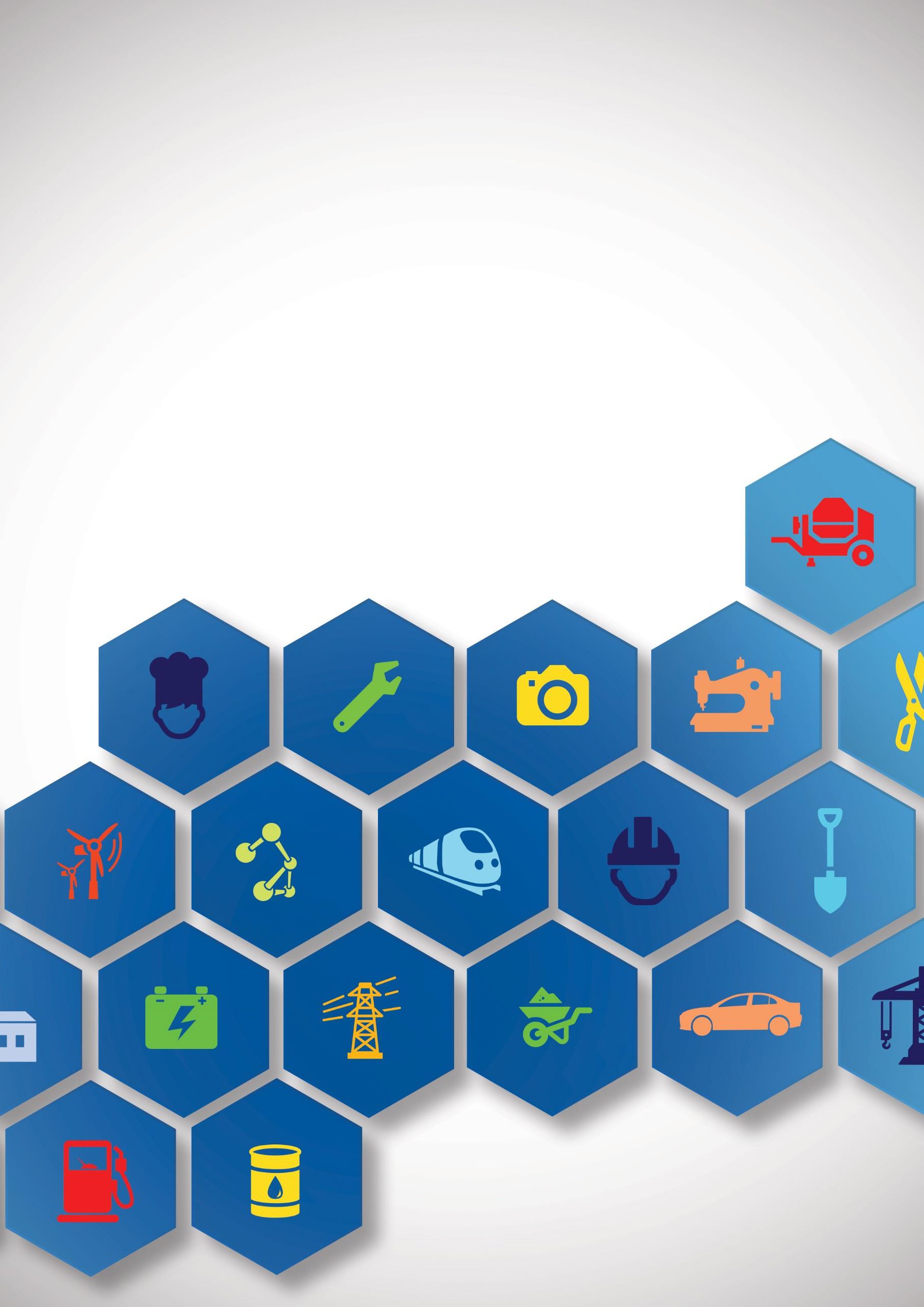 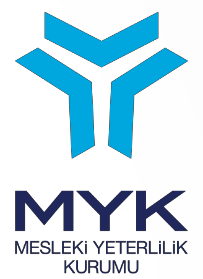 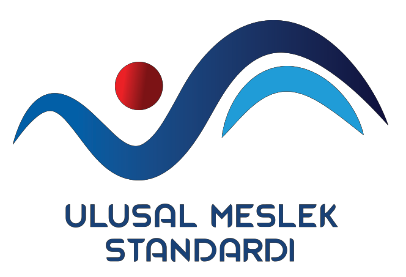 KULE VİNÇ OPERATÖRÜ SEVİYE 309UMS0014-3RESMİ GAZETE TARİH-SAYI…-…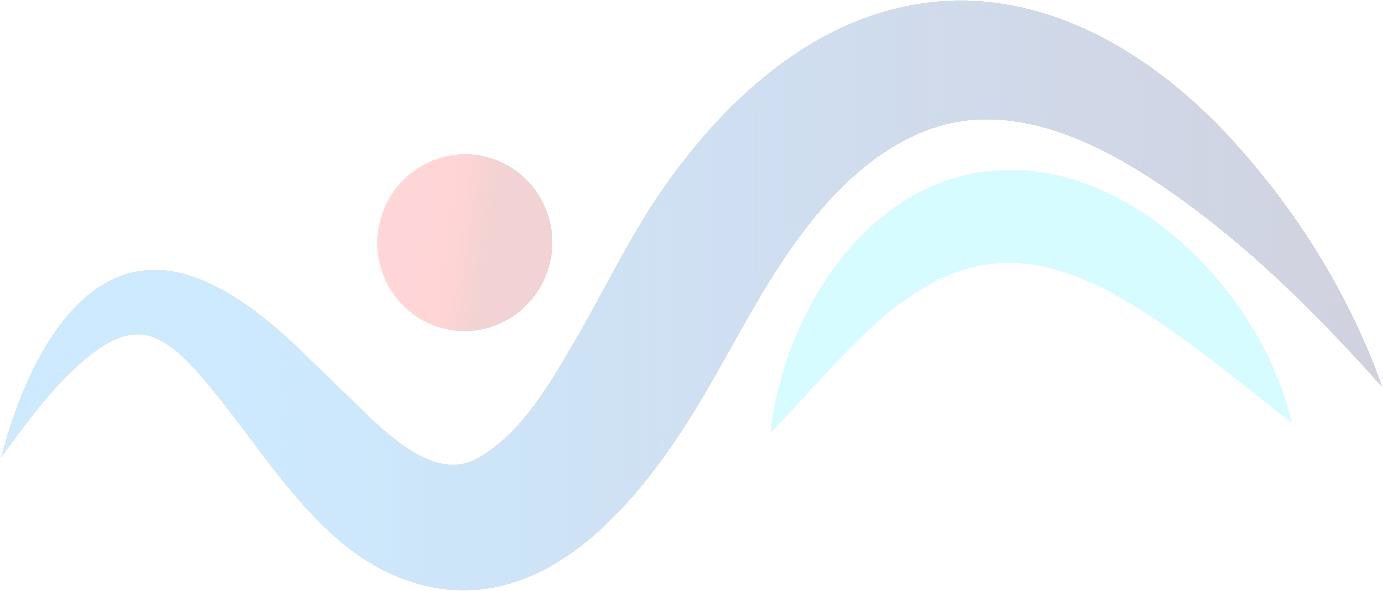 1Mesleğin yeterlilik seviyesi, 8 seviyeli Türkiye Yeterlilikler Çerçevesine göre seviye 3 olarak belirlenmiştir.TERİMLER, SİMGELER VE KISALTMALARACİL STOP BUTONU: Ani tehlike algılandığında çalışmanın en kısa zamanda durdurulması için kullanılan butonu,ALT BETON BALAST AĞIRLIĞI: Vincin dengede kalması için kullanılan ve vincin kulesinin tabanına şasi üzerine yerleştirilen uygun ölçülü ve ağırlıktaki beton elemanları,BAĞLAMA SAPANLARI (SAPAN HALATI): Yükün vincin kancasına asılması ya da bağlanması için kullanılan, çelik halat veya polyesterden yapılmış belirli kapasitelerde yük bağlama ve tutma elemanlarını,BAKIM KARTI: Vincin özellikleri, yapılan periyodik bakımları, arızaları, arızanın kim tarafından nasıl giderildiği gibi kayıtların yapıldığı formlardan oluşmuş kart ya da kartları,BOM AÇISI: Vinç bomunun vinç kulesine pimlendiği noktadan geçtiği kabul edilen yatay bir doğru ile vinç bomu arasında kalan açıyı,BOM YATIRMA VE KALDIRMA MESAFESİ: Bomu vincin özelliklerinin ve emniyet sistemlerinin izin verdiği sınırlarda aşağı sınıra yatırıldığında ve yukarı sınıra kaldırıldığında kancanın yataydaki hareket mesafesini,BUTON: Üzerine basıldığında kontrol sistemindeki istenilen hareketi yaptırılmasına izin vererek çalıştırmaya yarayan kontrol düğmesini,HALAT: Çelik liflerin sarılmasıyla oluşmuş makine parçasını,ISCO: Uluslararası Standart Meslek Sınıflamasını,İSG: İş Sağlığı ve Güvenliğini,KANCA TAMBUR SARIM DÜZENİ: Kanca halatının tambura sarılma şeklini, KANCA: Çengel şeklinde kıvrımlı çelik yük tutma elemanını,KİŞİSEL KORUYUCU DONANIM (KKD): Çalışanı, yürütülen işten kaynaklanan, sağlık ve güvenliği etkileyen bir veya birden fazla riske karşı koruyan, çalışan tarafından giyilen, takılan veya tutulan, bu amaca uygun olarak tasarımı yapılmış tüm alet, araç, gereç ve cihazları,KONTROL STANDI: Vinci kumanda edecek araçların üzerinde bulunduğu operatör kabininde bulunan üniteyi,LİMİT ANAHTARI: Bir hareketi sınırlayıcı mekanik veya elektrikli aracı,LİMİT RAYI: Yürüyüş limit anahtarını etkileyen rayı,MAKARA: Halatın yük taşıma doğrultusunu değiştiren daire şeklinde ve halata uygun kanalı bulunan makine elemanını,MAPA: Halka şeklinde olan ve halkanın açık tarafında bir cıvata ile açık iki uç arası birbirine bağlanan çelik yük tutma ve bağlama elemanını,RAY BAĞLANTILARI: Rayı birbirine ve bir yere bağlayan bağlantı elemanlarını,RİSK: Tehlikeden kaynaklanacak kayıp, yaralanma ya da başka zararlı sonuç meydana gelme ihtimalini,RÜZGÂR FRENİ: Fren sistemi açılarak vincin rüzgârda serbest dönmesini sağlayan fren mekanizmasını,SALINIM: Herhangi bir kuvvetin etkisiyle olan, düzenli ve hep aynı konumdaki hareketi,ŞARYO (ARABA) SİSTEMİ: Vincin bomunda ileri geri hareketi ile vinç kancasının yer değiştirmesini sağlayan ekipmanı,TEHLİKE: İşyerinde var olan ya da dışarıdan gelebilecek, çalışanı veya işyerini etkileyebilecek zarar veya hasar verme potansiyelini,TRAVERS: Rayın altında raya gelen yükün zemine yayılmasını sağlayan ahşap ya da betondan yapılan yük taşıyıcı elemanı,VİNÇ ANA ENERJİ ANAHTARI (ŞALTER): Vince gelen elektrik enerjisini açıp kapatan anahtarı,VİNÇ BAKIM KATALOĞU: Vincin bakım talimatlarının yazılı olduğu kitabı,VİNÇ BOM AÇI GÖSTERGESİ: Bom açısının kaç derece olduğunu gösteren açı ölçü aletini,VİNÇ DÖNÜŞ SİSTEMİ: Vince dönüş hareketini yapmasını sağlayan sistemlerin tamamını,VİNÇ KANCA (KALDIRMA) HALAT TAMBURU: Vinç kanca halatının sarıldığı makine elemanını,YAĞ VE CİNSLERİ: Makine elemanlarının sürtünmelerini azaltarak rahat ve sessiz çalışmasını sağlayan petrol ürünlerini ve bunların kullanma yerine göre cinslerini,YAĞLAMA NOKTALARI: Vincin yağlanması istenen ve yağlamanın yapılacağı kısımları,YÜK: Vincin taşıyıp ilettiği şeylerin tümünü,ifade eder.İÇİNDEKİLER1.	GİRİŞ....................................................................................................................................................62.	MESLEK TANITIMI .........................................................................................................................72.1.	Meslek Tanımı ...............................................................................................................................72.2.	Mesleğin Meslek Sınıflandırma Sistemlerindeki Yeri................................................................7.2.3.	Mesleğe Yönelik Özel Düzenlemeler............................................................................................72.4.	Çalışma Ortamı ve Koşulları........................................................................................................73.	MESLEK PROFİLİ............................................................................................................................83.1. Görevler, İşlemler, Başarım Ölçütleri, Mesleki Bilgiler ve Uygulama Becerileri ........................83.2. Kullanılan Araç, Gereç ve Ekipmanlar..........................................................................................183.3. Tutum ve Davranışlar ......................................................................................................................18Ek: Meslek Standardı Hazırlama ve Doğrulama Sürecinde Görev Alanlar ......................................19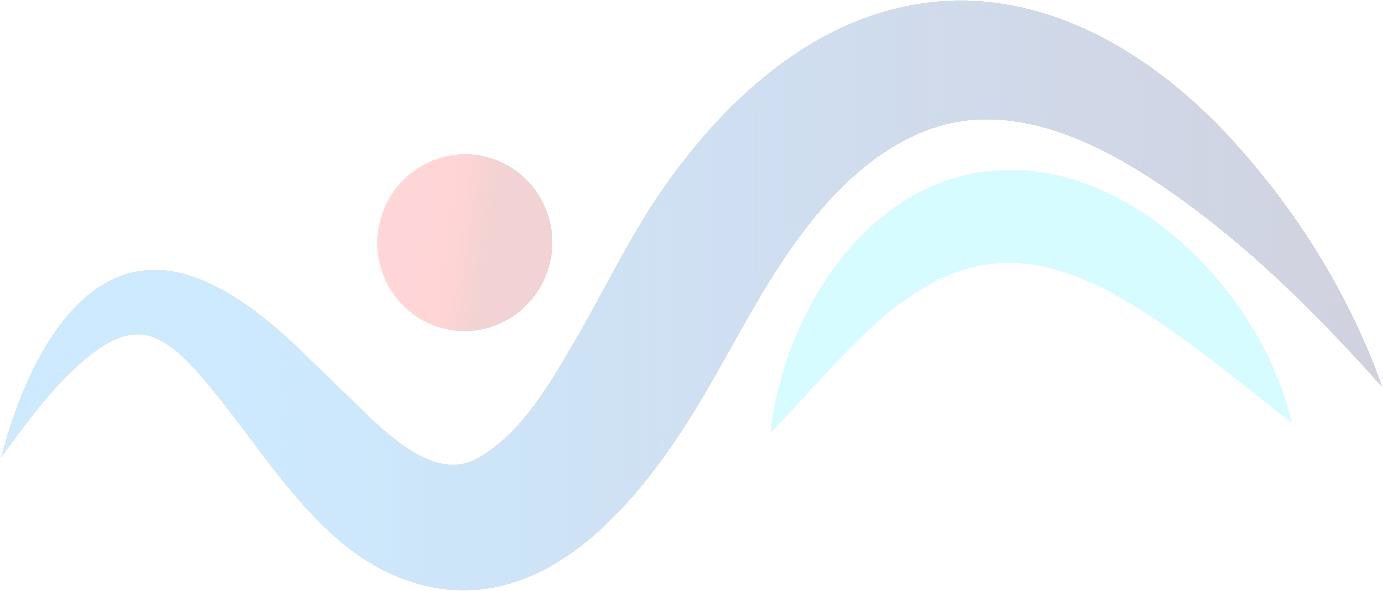 1. GirişKule Vinç Operatörü (Seviye 3) ulusal meslek standardı 5544 sayılı Meslekî Yeterlilik Kurumu (MYK) Kanunu ile anılan Kanun uyarınca çıkartılan 19/10/2015 tarihli ve 29507 sayılı Resmî Gazete’de yayımlanan Ulusal Meslek Standartlarının ve Ulusal Yeterliliklerin Hazırlanması Hakkında Yönetmelik ve 27/11/2007 tarihli ve 26713 sayılı Resmî Gazete’de yayımlanan Mesleki Yeterlilik Kurumu Sektör Komitelerinin Kuruluş, Görev, Çalışma Usul ve Esasları Hakkında Yönetmelik hükümlerine göre MYK’nın görevlendirdiği Türkiye İnşaat Sanayicileri İşveren Sendikası (İNTES) tarafından hazırlanmıştır.Kule Vinç Operatörü (Seviye 3) ulusal meslek standardı, sektördeki ilgili kurum ve kuruluşların görüşleri alınarak değerlendirilmiş, MYK İnşaat Sektör Komitesi tarafından incelendikten sonra MYK Yönetim Kurulunca onaylanmıştır.Kule Vinç Operatörü (Seviye 3) ulusal meslek standardının 01 Nolu Revizyonu, Türkiye İnşaat Sanayicileri İşveren Sendikası (İNTES) tarafından yapılmış ve MYK İnşaat Sektör Komitesi tarafından incelendikten sonra MYK Yönetim Kurulunca onaylanmıştır.2. MESLEK TANITIMI2.1. Meslek TanımıKule Vinç Operatörü (Seviye 3); iş sağlığı ve güvenliği ile çevre koruma önlemlerini uygulayarak, kalite sistemleri çerçevesinde, mesleği ile ilgili iş organizasyonu yapan, paletli, raylı ve sabit kule vinçleri kullanma talimatlarına uygun kullanarak çeşitli yüklerin (tünel, demir ve ahşap kalıplar ile her türlü diğer yük ve malzemeler) kaldırma, indirme ve iletme işlemlerini emniyetli bir şekilde yapan, vincin kontrollerini yapan ve mesleki gelişim faaliyetlerine katılan nitelikli kişidir.2.2. Mesleğin Uluslararası Sınıflandırma Sistemlerindeki YeriISCO 08: 8343 (Vinç, yük asansörü ve ilgili tesis operatörleri)2.3. Mesleğe Yönelik Özel Düzenlemeler2872 sayılı Çevre Kanunu ve yürürlükteki alt mevzuatı. 4857 sayılı İş Kanunu ve yürürlükteki alt mevzuatı. 5510 sayılı Sosyal Sigortalar ve Genel Sağlık Sigortası Kanunu ve yürürlükteki alt mevzuatı. 6331 sayılı İş Sağlığı ve Güvenliği Kanunu ve yürürlükteki alt mevzuatı.Kule Vinç Operatörü (Seviye 3)’ün 6331 sayılı İş Sağlığı ve Güvenliği Kanununun 15 inci maddesi gereğince sağlık gözetimine tabi tutulması; 17 nci maddesi gereğince gerekli İş Sağlığı ve Güvenliği Eğitimini alması ve bunu belgelendirmesi gerekmektedir.*Mesleğin icrasına yönelik İSG, Çevre ve diğer konulardaki mevzuata uyulması esastır.2.4. Çalışma Ortamı ve KoşullarıKule Vinç Operatörü (Seviye 3) çalışmalarını, vinç kontrol kabini içerisinde veya dışarısında yürütür. Çalışma ortamı mevsim şartlarına göre aşırı soğuk veya sıcak, tozlu, çamurlu, rüzgârlı, gürültülü ve nemli ortamlar olabilir. Kule vinç operatörü iş öncesi ve iş bitiminde yöneticiler, diğer çalışanlar ve makine bakımcıları ile iletişim halindedir. İşin gereğine göre vardiya usulü, esnek çalışma söz konusu olabilir. Mesleğin icrası esnasında iş sağlığı ve güvenliği önlemlerini gerektiren kaza ve yaralanma riskleri bulunmaktadır. Mesleğe yönelik olarak ortaya çıkabilecek risklerle kaynağında mücadele edilir ve gerekli iş sağlığı ve güvenliği tedbirlerine uyularak bu riskler bertaraf edilebilir. Risklerin tamamen ortadan kaldırılamadığı durumlarda ise işveren tarafından sağlanan uygun kişisel koruyucu donanımı kullanarak çalışır.3. MESLEK PROFİLİ3.1. Görevler, İşlemler, Başarım Ölçütleri, Mesleki Bilgiler ve Uygulama Becerileri3.2. Kullanılan Araç, Gereç ve Ekipman1.  Açıkağız anahtarlık takımı2.  Emniyet kemeri3.  Gres pompası4.  Gres yağı5.  İletişim araçları (telsiz-telefon vb.)6.  İlk yardım çantası7.  Kişisel koruyucu donanımlar (baret, iş tulumu, eldiven, çelik burunlu ayakkabı, toz maskesi, fosforlu yelek vb.)8.  Pense9.  Temizlik bezi10. Tornavida takımı11. Yağdanlık12. Yangın Tüpü13. Yıldız anahtar takımı3.3. Tutum ve DavranışlarAcil ve stresli durumlarda soğukkanlı ve sakin olmakAmirlerine doğru ve zamanında bilgi aktarmak Beraber çalıştığı kişilerle işe göre hareket koordinasyonu kurmak ve eş zamanlı hareket etmekÇalışma zamanını iş emrine uygun şekilde etkili ve verimli kullanmakÇevre korumaya karşı duyarlı olmak Çevre, kalite ve İSG kurallarını benimsemek ve kurallara uygun davranmak Değişime karşı açık olmak ve değişen koşullara uyum sağlamak Ekip içinde uyumlu çalışmakGöreviyle ilgili yenilikleri güncel olarak takip etmek ve uygulamakİnsan ilişkilerine özen göstermek İş disiplinine sahip olmak İşyeri çalışma prensiplerine uymak İşyerine ait araç, gereç ve ekipmanın kullanımına özen göstermek Kalite gerekliliklerine önem vermek ve gereklilikler doğrultusunda işlemleri yürütmekKendini geliştirme konusunda istekli olmakKendisinin ve diğer kişilerin güvenliğini gözetmek Meslek ahlakına sahip olmak Planlı ve organize olmak Risk ve tehlike faktörleri konusunda duyarlı davranmak Sorumluluklarını zamanında yerine getirmekTalimat ve kılavuzlara titizlikle uymak Tedbirli olmakTehlikeli durumlarda kendi hareket alanında etkin şekilde, hızlı ve doğru tepki verebilmek ve ilgilileri zamanında bilgilendirmekTemizlik, düzen ve işyeri tertibine özen göstermekVardiya değişimlerinde etkili, açık ve doğru şekilde bilgi paylaşabilmekYetkisinde olmayan kusurlar hakkında ilgilileri zamanında bilgilendirmekMeslek:KULE VİNÇ OPERATÖRÜSeviye:31Referans Kodu:09UMS0014-3Standardı Hazırlayan / Güncelleyen Kuruluş(lar):Hazırlayan: Türkiye İnşaat Sanayicileri İşveren Sendikası (İNTES) Güncelleyen: Türkiye İnşaat Sanayicileri İşveren Sendikası (İNTES)Standardı Doğrulayan SektörKomitesi:MYK İnşaat Sektör KomitesiMYK Yönetim Kurulu Onay Tarih/ Sayı:02.04.2014 Tarih ve 2014/23 Sayılı KararRev.01:Resmi Gazete Tarih/Sayı:06.06.2014 – 29022 (Mükerrer)Rev.01:Revizyon No:01GörevA. İş sağlığı ve güvenliği, çevre koruma ve kalite önlemlerini uygulamakA. İş sağlığı ve güvenliği, çevre koruma ve kalite önlemlerini uygulamakA. İş sağlığı ve güvenliği, çevre koruma ve kalite önlemlerini uygulamakA. İş sağlığı ve güvenliği, çevre koruma ve kalite önlemlerini uygulamakİşlemlerİşlemlerBaşarım ÖlçütleriBaşarım ÖlçütleriMesleki Bilgiler ve Uygulama BecerileriKodAçıklamaKodAçıklamaMesleki Bilgiler ve Uygulama BecerileriA1İş sağlığı ve güvenliği önlemlerini uygulamak A.1.1Talimatlar doğrultusunda, İSG ile ilgili önlemleri göz önünde bulundurarak kendisini ve çevresindekileri riske atmayacak şekilde çalışır. A1İş sağlığı ve güvenliği önlemlerini uygulamak A.1.2İşyerindeki makine, araç, gereç ve diğer üretim araçlarını ve ilgili donanımlarını, sağlık ve güvenlik işaretlerine ve talimatlara uygun şekilde kullanır. A1İş sağlığı ve güvenliği önlemlerini uygulamak A.1.3Çalışma ortamındaki tehlike ve risklere göre işveren tarafından sağlanan kişisel koruyucu donanımları talimatlara uygun kullanarak çalışır. A1İş sağlığı ve güvenliği önlemlerini uygulamak A.1.4Kendisini ve çevresini etkileyeceğini gözlemlediği tehlike, risk ve ramak kala olayları yazılı ve/veya sözlü olarak ilgililere raporlar. A1İş sağlığı ve güvenliği önlemlerini uygulamak A.1.5Acil durumlarda, acil durum planında belirtilen hususlar dâhilinde alınan önleyici ve sınırlandırıcı tedbirleri uygular. A1İş sağlığı ve güvenliği önlemlerini uygulamak A.1.6İşyerinde İSG ile ilgili karşılaştığı acil durumları ilgili kişilere iletir. A1İş sağlığı ve güvenliği önlemlerini uygulamak A.1.7Risk değerlendirme çalışmalarında gözlem ve görüşlerini ilgililere iletir. A.1.8Çalışma alanında İSG ile ilgili bulundurulması gereken ikaz ve uyarı levhalarına uyarak çalışırA2Çalışma alanının güvenlik açısından kontrolünü yapmak A.2.1 Çalışma alanını iş sağlığı ve güvenliği açısından kontrol ederek çalışmayı engelleyebilecek ve tehlikelere neden olabilecek durumları tespit eder.A2Çalışma alanının güvenlik açısından kontrolünü yapmak A.2.2 Çalışma alanında iş sağlığı ve güvenliği açısından tehlikelere neden olabilecek durumlarda gerekli önlemleri uygular.GörevA. İş sağlığı ve güvenliği, çevre koruma ve kalite önlemlerini uygulamakA. İş sağlığı ve güvenliği, çevre koruma ve kalite önlemlerini uygulamakA. İş sağlığı ve güvenliği, çevre koruma ve kalite önlemlerini uygulamakA. İş sağlığı ve güvenliği, çevre koruma ve kalite önlemlerini uygulamakİşlemlerİşlemlerBaşarım ÖlçütleriBaşarım ÖlçütleriMesleki Bilgiler ve Uygulama BecerileriKodAçıklamaKodAçıklamaMesleki Bilgiler ve Uygulama BecerileriA3Çevresel risklerin azaltılmasına katkıda bulunmakA.3.1Ortaya çıkan atıkların türlerine göre toplanmasını sağlar. A3Çevresel risklerin azaltılmasına katkıda bulunmakA.3.2Dönüştürülebilen malzemelerin geri kazanımı için gerekli ayırmayı ve sınıflamanın yapılmasını sağlar. A4Kalite sağlamadaki teknik prosedürleri uygulamakA.4.1Yapılacak işlemin türüne göre kalite sağlama tekniklerini uygular. A4Kalite sağlamadaki teknik prosedürleri uygulamakA.4.2Yürüttüğü işlemlerde, hatalarının giderilmesi ve süreç iyileştirmeye yönelik düzeltici önleyici faaliyetleri gerçekleştirir. GörevB. İş organizasyonu yapmakB. İş organizasyonu yapmakB. İş organizasyonu yapmakB. İş organizasyonu yapmakB. İş organizasyonu yapmakİşlemlerİşlemlerİşlemlerBaşarım ÖlçütleriBaşarım ÖlçütleriMesleki Bilgiler ve Uygulama BecerileriKodKodAçıklamaKodAçıklamaMesleki Bilgiler ve Uygulama BecerileriB.1B.1İş programını uygulamakB.1.1Sorumlu kişilerden o gün yapılacak iş ile ilgili detaylı bilgi alır. Çalışma ortamının hazır hale getirilmesi için yapılacak işlemler ve işlemlerin uygulanması İşlemlerde kullanılacak araç, gereç ve ekipmanların belirlenmesi İşlemlerde kullanılacak araç, gereç ve ekipmanların kullanım özellikleri ve kullanıma uygun hale getirilmesi İşlemlerde kullanılacak malzemelerin kullanım özellikleri ve kullanıma hazır hale getirilmesi İşemlerde kullanılacak malzemelerin seçimi İşlemlerin gerçekleştirileceği çalışma ortamının karşılaması gereken özellikler B.1B.1İş programını uygulamakB.1.2Vardiyalı çalışmaların yapıldığı durumlarda diğer operatöre çalışır şekilde vinci teslim eder. Çalışma ortamının hazır hale getirilmesi için yapılacak işlemler ve işlemlerin uygulanması İşlemlerde kullanılacak araç, gereç ve ekipmanların belirlenmesi İşlemlerde kullanılacak araç, gereç ve ekipmanların kullanım özellikleri ve kullanıma uygun hale getirilmesi İşlemlerde kullanılacak malzemelerin kullanım özellikleri ve kullanıma hazır hale getirilmesi İşemlerde kullanılacak malzemelerin seçimi İşlemlerin gerçekleştirileceği çalışma ortamının karşılaması gereken özellikler B.1B.1İş programını uygulamakB.1.3Her çalışma gününde işe başlamadan önce hava durumu hakkında bilgi edinir.Çalışma ortamının hazır hale getirilmesi için yapılacak işlemler ve işlemlerin uygulanması İşlemlerde kullanılacak araç, gereç ve ekipmanların belirlenmesi İşlemlerde kullanılacak araç, gereç ve ekipmanların kullanım özellikleri ve kullanıma uygun hale getirilmesi İşlemlerde kullanılacak malzemelerin kullanım özellikleri ve kullanıma hazır hale getirilmesi İşemlerde kullanılacak malzemelerin seçimi İşlemlerin gerçekleştirileceği çalışma ortamının karşılaması gereken özellikler B.1B.1İş programını uygulamakB.1.4Çalışma sahasında birden fazla vinç varsa, vinçlerin çalışma programları hakkında bilgi alır.Çalışma ortamının hazır hale getirilmesi için yapılacak işlemler ve işlemlerin uygulanması İşlemlerde kullanılacak araç, gereç ve ekipmanların belirlenmesi İşlemlerde kullanılacak araç, gereç ve ekipmanların kullanım özellikleri ve kullanıma uygun hale getirilmesi İşlemlerde kullanılacak malzemelerin kullanım özellikleri ve kullanıma hazır hale getirilmesi İşemlerde kullanılacak malzemelerin seçimi İşlemlerin gerçekleştirileceği çalışma ortamının karşılaması gereken özellikler B.1B.1İş programını uygulamakB.1.5Saha personeli (işaretçi, sapancı) ile koordinasyonu sağlar.Çalışma ortamının hazır hale getirilmesi için yapılacak işlemler ve işlemlerin uygulanması İşlemlerde kullanılacak araç, gereç ve ekipmanların belirlenmesi İşlemlerde kullanılacak araç, gereç ve ekipmanların kullanım özellikleri ve kullanıma uygun hale getirilmesi İşlemlerde kullanılacak malzemelerin kullanım özellikleri ve kullanıma hazır hale getirilmesi İşemlerde kullanılacak malzemelerin seçimi İşlemlerin gerçekleştirileceği çalışma ortamının karşılaması gereken özellikler B.2B.2Araç, gereç ve ekipman hazırlığı yapmak B.2.1İletişim araçlarını (telsiz vb.) yanına alır.Çalışma ortamının hazır hale getirilmesi için yapılacak işlemler ve işlemlerin uygulanması İşlemlerde kullanılacak araç, gereç ve ekipmanların belirlenmesi İşlemlerde kullanılacak araç, gereç ve ekipmanların kullanım özellikleri ve kullanıma uygun hale getirilmesi İşlemlerde kullanılacak malzemelerin kullanım özellikleri ve kullanıma hazır hale getirilmesi İşemlerde kullanılacak malzemelerin seçimi İşlemlerin gerçekleştirileceği çalışma ortamının karşılaması gereken özellikler B.2B.2Araç, gereç ve ekipman hazırlığı yapmak B.2.2Telsizin şarjı olduğunu ve uygun kanalda iletişim sağladığını kontrol eder.Çalışma ortamının hazır hale getirilmesi için yapılacak işlemler ve işlemlerin uygulanması İşlemlerde kullanılacak araç, gereç ve ekipmanların belirlenmesi İşlemlerde kullanılacak araç, gereç ve ekipmanların kullanım özellikleri ve kullanıma uygun hale getirilmesi İşlemlerde kullanılacak malzemelerin kullanım özellikleri ve kullanıma hazır hale getirilmesi İşemlerde kullanılacak malzemelerin seçimi İşlemlerin gerçekleştirileceği çalışma ortamının karşılaması gereken özellikler B.3B.3İş öncesi vincin genel temizliğini yapmak B.3.1İşe başlamadan önce vincin kabin içi temizliğini yapar.Çalışma ortamının hazır hale getirilmesi için yapılacak işlemler ve işlemlerin uygulanması İşlemlerde kullanılacak araç, gereç ve ekipmanların belirlenmesi İşlemlerde kullanılacak araç, gereç ve ekipmanların kullanım özellikleri ve kullanıma uygun hale getirilmesi İşlemlerde kullanılacak malzemelerin kullanım özellikleri ve kullanıma hazır hale getirilmesi İşemlerde kullanılacak malzemelerin seçimi İşlemlerin gerçekleştirileceği çalışma ortamının karşılaması gereken özellikler B.3B.3İş öncesi vincin genel temizliğini yapmak B.3.2Vinç aksamlarının temizliğini yapar. Çalışma ortamının hazır hale getirilmesi için yapılacak işlemler ve işlemlerin uygulanması İşlemlerde kullanılacak araç, gereç ve ekipmanların belirlenmesi İşlemlerde kullanılacak araç, gereç ve ekipmanların kullanım özellikleri ve kullanıma uygun hale getirilmesi İşlemlerde kullanılacak malzemelerin kullanım özellikleri ve kullanıma hazır hale getirilmesi İşemlerde kullanılacak malzemelerin seçimi İşlemlerin gerçekleştirileceği çalışma ortamının karşılaması gereken özellikler B.4B.4Kule vince tırmanmakB.4.1Vince tırmanırken doğru KKD’leri kullanır.Çalışma ortamının hazır hale getirilmesi için yapılacak işlemler ve işlemlerin uygulanması İşlemlerde kullanılacak araç, gereç ve ekipmanların belirlenmesi İşlemlerde kullanılacak araç, gereç ve ekipmanların kullanım özellikleri ve kullanıma uygun hale getirilmesi İşlemlerde kullanılacak malzemelerin kullanım özellikleri ve kullanıma hazır hale getirilmesi İşemlerde kullanılacak malzemelerin seçimi İşlemlerin gerçekleştirileceği çalışma ortamının karşılaması gereken özellikler B.4B.4Kule vince tırmanmakB.4.2Vince tırmanırken merdiveni ve dinlenme platformunu kullanır. Çalışma ortamının hazır hale getirilmesi için yapılacak işlemler ve işlemlerin uygulanması İşlemlerde kullanılacak araç, gereç ve ekipmanların belirlenmesi İşlemlerde kullanılacak araç, gereç ve ekipmanların kullanım özellikleri ve kullanıma uygun hale getirilmesi İşlemlerde kullanılacak malzemelerin kullanım özellikleri ve kullanıma hazır hale getirilmesi İşemlerde kullanılacak malzemelerin seçimi İşlemlerin gerçekleştirileceği çalışma ortamının karşılaması gereken özellikler B.4B.4Kule vince tırmanmakB.4.3Vince tırmanırken varsa asansörü veya korkuluklu geçişi kullanır.Çalışma ortamının hazır hale getirilmesi için yapılacak işlemler ve işlemlerin uygulanması İşlemlerde kullanılacak araç, gereç ve ekipmanların belirlenmesi İşlemlerde kullanılacak araç, gereç ve ekipmanların kullanım özellikleri ve kullanıma uygun hale getirilmesi İşlemlerde kullanılacak malzemelerin kullanım özellikleri ve kullanıma hazır hale getirilmesi İşemlerde kullanılacak malzemelerin seçimi İşlemlerin gerçekleştirileceği çalışma ortamının karşılaması gereken özellikler B.5B.5Vinci çalıştırmakB.5.1Vincin çalışma anahtarını açık konuma getirir.Çalışma ortamının hazır hale getirilmesi için yapılacak işlemler ve işlemlerin uygulanması İşlemlerde kullanılacak araç, gereç ve ekipmanların belirlenmesi İşlemlerde kullanılacak araç, gereç ve ekipmanların kullanım özellikleri ve kullanıma uygun hale getirilmesi İşlemlerde kullanılacak malzemelerin kullanım özellikleri ve kullanıma hazır hale getirilmesi İşemlerde kullanılacak malzemelerin seçimi İşlemlerin gerçekleştirileceği çalışma ortamının karşılaması gereken özellikler B.5B.5Vinci çalıştırmakB.5.2Vinci operatör kabininde ya da operatör standında çalıştırır.Çalışma ortamının hazır hale getirilmesi için yapılacak işlemler ve işlemlerin uygulanması İşlemlerde kullanılacak araç, gereç ve ekipmanların belirlenmesi İşlemlerde kullanılacak araç, gereç ve ekipmanların kullanım özellikleri ve kullanıma uygun hale getirilmesi İşlemlerde kullanılacak malzemelerin kullanım özellikleri ve kullanıma hazır hale getirilmesi İşemlerde kullanılacak malzemelerin seçimi İşlemlerin gerçekleştirileceği çalışma ortamının karşılaması gereken özellikler B.5B.5Vinci çalıştırmakB.5.3Vincin kontrol levye, buton ve anahtarlarının boş (nötr) konumda olduğunu kontrol eder.Çalışma ortamının hazır hale getirilmesi için yapılacak işlemler ve işlemlerin uygulanması İşlemlerde kullanılacak araç, gereç ve ekipmanların belirlenmesi İşlemlerde kullanılacak araç, gereç ve ekipmanların kullanım özellikleri ve kullanıma uygun hale getirilmesi İşlemlerde kullanılacak malzemelerin kullanım özellikleri ve kullanıma hazır hale getirilmesi İşemlerde kullanılacak malzemelerin seçimi İşlemlerin gerçekleştirileceği çalışma ortamının karşılaması gereken özellikler GörevC. Kule Vincin kontrollerini yapmakC. Kule Vincin kontrollerini yapmakC. Kule Vincin kontrollerini yapmakC. Kule Vincin kontrollerini yapmakİşlemlerİşlemlerBaşarım ÖlçütleriBaşarım ÖlçütleriMesleki Bilgiler ve Uygulama BecerileriKodAçıklamaKodAçıklamaMesleki Bilgiler ve Uygulama BecerileriC.1Vincin mekanik aksamlarının fiziki kontrollerini yapmakC.1.1Vincin ayakları, kirişleri, kolları ve bom bağlantılarını kontrol eder.1. Alarm ve tehlike işaretleri 2. Depolarda malzemelerin konumlandırma sistemleri ve istifleme 3. El aletlerini kullanma 4. Fiziksel kontroller 5. Fonksiyonel kontroller 6. Kule vinç bağlama aparatları ve aksesuarları 7. Kule vinç türleri 8. Mesleki terimler 9. Meslekle ilgili mevzuat 10. Periyodik bakımın kapsamı 11. Taşıma ve yükleme hareketleri 12. Temel elektrik 13. Temel işyeri düzenleme 14. Temel ölçüm ve kontrol 15. Vinç çalışma prensipleri C.1Vincin mekanik aksamlarının fiziki kontrollerini yapmakC.1.2Vinç konstrüksiyonunu ve varsa yürüyüş raylarını kontrol eder.1. Alarm ve tehlike işaretleri 2. Depolarda malzemelerin konumlandırma sistemleri ve istifleme 3. El aletlerini kullanma 4. Fiziksel kontroller 5. Fonksiyonel kontroller 6. Kule vinç bağlama aparatları ve aksesuarları 7. Kule vinç türleri 8. Mesleki terimler 9. Meslekle ilgili mevzuat 10. Periyodik bakımın kapsamı 11. Taşıma ve yükleme hareketleri 12. Temel elektrik 13. Temel işyeri düzenleme 14. Temel ölçüm ve kontrol 15. Vinç çalışma prensipleri C.1Vincin mekanik aksamlarının fiziki kontrollerini yapmakC.1.3Merdivenleri, koruyucu muhafazaları (parmaklıklar, ara kollar, ayak muhafazaları) kontrol eder.1. Alarm ve tehlike işaretleri 2. Depolarda malzemelerin konumlandırma sistemleri ve istifleme 3. El aletlerini kullanma 4. Fiziksel kontroller 5. Fonksiyonel kontroller 6. Kule vinç bağlama aparatları ve aksesuarları 7. Kule vinç türleri 8. Mesleki terimler 9. Meslekle ilgili mevzuat 10. Periyodik bakımın kapsamı 11. Taşıma ve yükleme hareketleri 12. Temel elektrik 13. Temel işyeri düzenleme 14. Temel ölçüm ve kontrol 15. Vinç çalışma prensipleri C.1Vincin mekanik aksamlarının fiziki kontrollerini yapmakC.1.4Bağlantı pim ve cıvatalarını kontrol eder.1. Alarm ve tehlike işaretleri 2. Depolarda malzemelerin konumlandırma sistemleri ve istifleme 3. El aletlerini kullanma 4. Fiziksel kontroller 5. Fonksiyonel kontroller 6. Kule vinç bağlama aparatları ve aksesuarları 7. Kule vinç türleri 8. Mesleki terimler 9. Meslekle ilgili mevzuat 10. Periyodik bakımın kapsamı 11. Taşıma ve yükleme hareketleri 12. Temel elektrik 13. Temel işyeri düzenleme 14. Temel ölçüm ve kontrol 15. Vinç çalışma prensipleri C.1Vincin mekanik aksamlarının fiziki kontrollerini yapmakC.1.5Tambur ve halat sarımlarını kontrol eder.1. Alarm ve tehlike işaretleri 2. Depolarda malzemelerin konumlandırma sistemleri ve istifleme 3. El aletlerini kullanma 4. Fiziksel kontroller 5. Fonksiyonel kontroller 6. Kule vinç bağlama aparatları ve aksesuarları 7. Kule vinç türleri 8. Mesleki terimler 9. Meslekle ilgili mevzuat 10. Periyodik bakımın kapsamı 11. Taşıma ve yükleme hareketleri 12. Temel elektrik 13. Temel işyeri düzenleme 14. Temel ölçüm ve kontrol 15. Vinç çalışma prensipleri C.1Vincin mekanik aksamlarının fiziki kontrollerini yapmakC.1.6Tehlikeli bölgeleri belirten bilgi ikaz ve etiketlerini kontrol eder.1. Alarm ve tehlike işaretleri 2. Depolarda malzemelerin konumlandırma sistemleri ve istifleme 3. El aletlerini kullanma 4. Fiziksel kontroller 5. Fonksiyonel kontroller 6. Kule vinç bağlama aparatları ve aksesuarları 7. Kule vinç türleri 8. Mesleki terimler 9. Meslekle ilgili mevzuat 10. Periyodik bakımın kapsamı 11. Taşıma ve yükleme hareketleri 12. Temel elektrik 13. Temel işyeri düzenleme 14. Temel ölçüm ve kontrol 15. Vinç çalışma prensipleri C.1Vincin mekanik aksamlarının fiziki kontrollerini yapmakC.1.7Mekanik ikaz tertibatlarını kontrol eder.1. Alarm ve tehlike işaretleri 2. Depolarda malzemelerin konumlandırma sistemleri ve istifleme 3. El aletlerini kullanma 4. Fiziksel kontroller 5. Fonksiyonel kontroller 6. Kule vinç bağlama aparatları ve aksesuarları 7. Kule vinç türleri 8. Mesleki terimler 9. Meslekle ilgili mevzuat 10. Periyodik bakımın kapsamı 11. Taşıma ve yükleme hareketleri 12. Temel elektrik 13. Temel işyeri düzenleme 14. Temel ölçüm ve kontrol 15. Vinç çalışma prensipleri C.1Vincin mekanik aksamlarının fiziki kontrollerini yapmakC.1.8Mekanik aksamlarla ilgili kontroller sonucunda eksiklik tespit etmesi halinde, sorunun giderilmesini sağlar.1. Alarm ve tehlike işaretleri 2. Depolarda malzemelerin konumlandırma sistemleri ve istifleme 3. El aletlerini kullanma 4. Fiziksel kontroller 5. Fonksiyonel kontroller 6. Kule vinç bağlama aparatları ve aksesuarları 7. Kule vinç türleri 8. Mesleki terimler 9. Meslekle ilgili mevzuat 10. Periyodik bakımın kapsamı 11. Taşıma ve yükleme hareketleri 12. Temel elektrik 13. Temel işyeri düzenleme 14. Temel ölçüm ve kontrol 15. Vinç çalışma prensipleri C.2Vincin elektrik aksamlarının fiziki kontrollerini yapmakC.2.1Vincin kumanda tertibatı, vinç anahtarını kontrol eder.1. Alarm ve tehlike işaretleri 2. Depolarda malzemelerin konumlandırma sistemleri ve istifleme 3. El aletlerini kullanma 4. Fiziksel kontroller 5. Fonksiyonel kontroller 6. Kule vinç bağlama aparatları ve aksesuarları 7. Kule vinç türleri 8. Mesleki terimler 9. Meslekle ilgili mevzuat 10. Periyodik bakımın kapsamı 11. Taşıma ve yükleme hareketleri 12. Temel elektrik 13. Temel işyeri düzenleme 14. Temel ölçüm ve kontrol 15. Vinç çalışma prensipleri C.2Vincin elektrik aksamlarının fiziki kontrollerini yapmakC.2.2Sınırlama anahtarlarını kontrol eder.1. Alarm ve tehlike işaretleri 2. Depolarda malzemelerin konumlandırma sistemleri ve istifleme 3. El aletlerini kullanma 4. Fiziksel kontroller 5. Fonksiyonel kontroller 6. Kule vinç bağlama aparatları ve aksesuarları 7. Kule vinç türleri 8. Mesleki terimler 9. Meslekle ilgili mevzuat 10. Periyodik bakımın kapsamı 11. Taşıma ve yükleme hareketleri 12. Temel elektrik 13. Temel işyeri düzenleme 14. Temel ölçüm ve kontrol 15. Vinç çalışma prensipleri C.2Vincin elektrik aksamlarının fiziki kontrollerini yapmakC.2.3Seyyar bağlantı hatları, tevzi kablo hatları, izolatörleri kontrol eder.1. Alarm ve tehlike işaretleri 2. Depolarda malzemelerin konumlandırma sistemleri ve istifleme 3. El aletlerini kullanma 4. Fiziksel kontroller 5. Fonksiyonel kontroller 6. Kule vinç bağlama aparatları ve aksesuarları 7. Kule vinç türleri 8. Mesleki terimler 9. Meslekle ilgili mevzuat 10. Periyodik bakımın kapsamı 11. Taşıma ve yükleme hareketleri 12. Temel elektrik 13. Temel işyeri düzenleme 14. Temel ölçüm ve kontrol 15. Vinç çalışma prensipleri C.2Vincin elektrik aksamlarının fiziki kontrollerini yapmakC.2.4Aydınlatma ve sinyal sistemlerini kontrol eder.1. Alarm ve tehlike işaretleri 2. Depolarda malzemelerin konumlandırma sistemleri ve istifleme 3. El aletlerini kullanma 4. Fiziksel kontroller 5. Fonksiyonel kontroller 6. Kule vinç bağlama aparatları ve aksesuarları 7. Kule vinç türleri 8. Mesleki terimler 9. Meslekle ilgili mevzuat 10. Periyodik bakımın kapsamı 11. Taşıma ve yükleme hareketleri 12. Temel elektrik 13. Temel işyeri düzenleme 14. Temel ölçüm ve kontrol 15. Vinç çalışma prensipleri C.2Vincin elektrik aksamlarının fiziki kontrollerini yapmakC.2.5Elektrik aksamlarla ilgili kontroller sonucunda eksiklik tespit etmesi halinde, sorunun giderilmesini sağlar.1. Alarm ve tehlike işaretleri 2. Depolarda malzemelerin konumlandırma sistemleri ve istifleme 3. El aletlerini kullanma 4. Fiziksel kontroller 5. Fonksiyonel kontroller 6. Kule vinç bağlama aparatları ve aksesuarları 7. Kule vinç türleri 8. Mesleki terimler 9. Meslekle ilgili mevzuat 10. Periyodik bakımın kapsamı 11. Taşıma ve yükleme hareketleri 12. Temel elektrik 13. Temel işyeri düzenleme 14. Temel ölçüm ve kontrol 15. Vinç çalışma prensipleri GörevC. Vincin kontrollerini yapmakC. Vincin kontrollerini yapmakC. Vincin kontrollerini yapmakC. Vincin kontrollerini yapmakC. Vincin kontrollerini yapmakİşlemlerİşlemlerİşlemlerBaşarım ÖlçütleriBaşarım ÖlçütleriMesleki Bilgiler ve Uygulama BecerileriKodKodAçıklamaKodAçıklamaMesleki Bilgiler ve Uygulama BecerileriC.3C.3Kanca ve taşıma elemanlarının fiziki kontrollerini yapmakC.3.1Kanca emniyet mandalını kontrol eder.C.3C.3Kanca ve taşıma elemanlarının fiziki kontrollerini yapmakC.3.2Kanca ve kanca bloğu aşıntı ve eğiklik kontrollerini yapar.C.3C.3Kanca ve taşıma elemanlarının fiziki kontrollerini yapmakC.3.3Taşıma elemanlarını (sapan, tel halat, sepet vb) kontrol eder.C.3C.3Kanca ve taşıma elemanlarının fiziki kontrollerini yapmakC.3.4Taşıma yardımcı elemanlarını (mapa, radansa vb.) kontrol eder.C.3C.3Kanca ve taşıma elemanlarının fiziki kontrollerini yapmakC.3.5Kanca ve taşıma elemanları ile ilgili yaptığı kontroller sonucunda eksiklik tespit etmesi halinde, sorunun giderilmesini sağlar.C.4C.4Vincin fonksiyonel kontrollerini yapmakC.4.1Kumanda levyelerinden hareketleri yüksüz olarak kontrol eder (kule dönüş, şaryo, kanca ve varsa yürüyüş).C.4C.4Vincin fonksiyonel kontrollerini yapmakC.4.2Sistemlerin frenlerini kontrol eder.C.4C.4Vincin fonksiyonel kontrollerini yapmakC.4.3Rüzgar frenini kontrol eder.C.4C.4Vincin fonksiyonel kontrollerini yapmakC.4.4Kontrol standındaki tüm gösterge ve ikaz lambalarını kontrol eder.C.4C.4Vincin fonksiyonel kontrollerini yapmakC.4.5Işıklı ve sesli ikazları (korna vb.) kontrol eder.C.4C.4Vincin fonksiyonel kontrollerini yapmakC.4.6Acil stop butonunun çalışıp çalışmadığını kontrol eder.C.4C.4Vincin fonksiyonel kontrollerini yapmakC.4.7Emniyet sensörlerini kontrol eder.C.4C.4Vincin fonksiyonel kontrollerini yapmakC.4.8Vincin fonksiyonel kotrolleri ile ilgili eksiklik tespit etmesi halinde, sorunun giderilmesini sağlar.GörevC. Vincin kontrollerini yapmakC. Vincin kontrollerini yapmakC. Vincin kontrollerini yapmakC. Vincin kontrollerini yapmakC. Vincin kontrollerini yapmakİşlemlerİşlemlerİşlemlerBaşarım ÖlçütleriBaşarım ÖlçütleriMesleki Bilgiler ve Uygulama BecerileriKodKodAçıklamaKodAçıklamaMesleki Bilgiler ve Uygulama BecerileriC.5C.5Bakım ve arıza çalışmalarına yardımcı olmakC.5.1Yağlama noktalarını (pimler, mafsallar vb) vinç bakım katalogunda belirtilen uygun yağlarla zamanında yağlar.C.5C.5Bakım ve arıza çalışmalarına yardımcı olmakC.5.2Sistem yağ seviyelerini (hidrolik vb.) kontrol eder.C.5C.5Bakım ve arıza çalışmalarına yardımcı olmakC.5.3Yapılan yağlama işlerini bakım kartına işler.C.5C.5Bakım ve arıza çalışmalarına yardımcı olmakC.5.4Arıza ve aksaklıkları yetkiliye bildirir.GörevD. Yükü kaldırma, taşıma ve indirme işlemlerini yapmakD. Yükü kaldırma, taşıma ve indirme işlemlerini yapmakD. Yükü kaldırma, taşıma ve indirme işlemlerini yapmakD. Yükü kaldırma, taşıma ve indirme işlemlerini yapmakİşlemlerİşlemlerBaşarım ÖlçütleriBaşarım ÖlçütleriMesleki Bilgiler ve Uygulama BecerileriKodAçıklamaKodAçıklamaMesleki Bilgiler ve Uygulama BecerileriD.1Yükü kaldırma işlemini yapmakD.1.1Kancayı yükün merkezine getirir.1. Ağırlık merkezi belirleme 2. Alarm ve tehlike işaretleri 3. Depolarda malzemelerin konumlandırma sistemleri ve istifleme 4. El aletlerini kullanma 5. El göz koordinasyonu 6. Elleçleme, taşıma ve sabitleme donanımları kullanımı 7. Köprülü vinç bağlama aparatları ve aksesuarları 8. Köprülü vinç türleri 9. Kullanılan malzeme ve ürünlerin genel özellikleri 10. Mesleki terimler 11. Meslekle ilgili mevzuat 12. Periyodik bakımın kapsamı 13. Sapanlama 14. Taşıma alanında kontrol edilmesi gereken faktörler 15. Taşıma donanımını hazırlama 16. Taşıma donanımlarının limit ve kapasiteleri 17. Taşıma hareketleri 18. Telsiz telefon kullanımı 19. Temel elektrik 20. Temel ilk yardım D.1Yükü kaldırma işlemini yapmakD.1.2Kancanın yüke bağlanmasını bekler.1. Ağırlık merkezi belirleme 2. Alarm ve tehlike işaretleri 3. Depolarda malzemelerin konumlandırma sistemleri ve istifleme 4. El aletlerini kullanma 5. El göz koordinasyonu 6. Elleçleme, taşıma ve sabitleme donanımları kullanımı 7. Köprülü vinç bağlama aparatları ve aksesuarları 8. Köprülü vinç türleri 9. Kullanılan malzeme ve ürünlerin genel özellikleri 10. Mesleki terimler 11. Meslekle ilgili mevzuat 12. Periyodik bakımın kapsamı 13. Sapanlama 14. Taşıma alanında kontrol edilmesi gereken faktörler 15. Taşıma donanımını hazırlama 16. Taşıma donanımlarının limit ve kapasiteleri 17. Taşıma hareketleri 18. Telsiz telefon kullanımı 19. Temel elektrik 20. Temel ilk yardım D.1Yükü kaldırma işlemini yapmakD.1.3Yükü kaldırmak için komut bekler.1. Ağırlık merkezi belirleme 2. Alarm ve tehlike işaretleri 3. Depolarda malzemelerin konumlandırma sistemleri ve istifleme 4. El aletlerini kullanma 5. El göz koordinasyonu 6. Elleçleme, taşıma ve sabitleme donanımları kullanımı 7. Köprülü vinç bağlama aparatları ve aksesuarları 8. Köprülü vinç türleri 9. Kullanılan malzeme ve ürünlerin genel özellikleri 10. Mesleki terimler 11. Meslekle ilgili mevzuat 12. Periyodik bakımın kapsamı 13. Sapanlama 14. Taşıma alanında kontrol edilmesi gereken faktörler 15. Taşıma donanımını hazırlama 16. Taşıma donanımlarının limit ve kapasiteleri 17. Taşıma hareketleri 18. Telsiz telefon kullanımı 19. Temel elektrik 20. Temel ilk yardım D.1Yükü kaldırma işlemini yapmakD.1.4Yükü güvenli yüksekliğe kaldırarak sapanlama işleminin doğruluğunu kontrol eder.1. Ağırlık merkezi belirleme 2. Alarm ve tehlike işaretleri 3. Depolarda malzemelerin konumlandırma sistemleri ve istifleme 4. El aletlerini kullanma 5. El göz koordinasyonu 6. Elleçleme, taşıma ve sabitleme donanımları kullanımı 7. Köprülü vinç bağlama aparatları ve aksesuarları 8. Köprülü vinç türleri 9. Kullanılan malzeme ve ürünlerin genel özellikleri 10. Mesleki terimler 11. Meslekle ilgili mevzuat 12. Periyodik bakımın kapsamı 13. Sapanlama 14. Taşıma alanında kontrol edilmesi gereken faktörler 15. Taşıma donanımını hazırlama 16. Taşıma donanımlarının limit ve kapasiteleri 17. Taşıma hareketleri 18. Telsiz telefon kullanımı 19. Temel elektrik 20. Temel ilk yardım D.1Yükü kaldırma işlemini yapmakD.1.5Komutla birlikte kanca kumanda kolundan kaldırma işlemine başlar.1. Ağırlık merkezi belirleme 2. Alarm ve tehlike işaretleri 3. Depolarda malzemelerin konumlandırma sistemleri ve istifleme 4. El aletlerini kullanma 5. El göz koordinasyonu 6. Elleçleme, taşıma ve sabitleme donanımları kullanımı 7. Köprülü vinç bağlama aparatları ve aksesuarları 8. Köprülü vinç türleri 9. Kullanılan malzeme ve ürünlerin genel özellikleri 10. Mesleki terimler 11. Meslekle ilgili mevzuat 12. Periyodik bakımın kapsamı 13. Sapanlama 14. Taşıma alanında kontrol edilmesi gereken faktörler 15. Taşıma donanımını hazırlama 16. Taşıma donanımlarının limit ve kapasiteleri 17. Taşıma hareketleri 18. Telsiz telefon kullanımı 19. Temel elektrik 20. Temel ilk yardım D.1Yükü kaldırma işlemini yapmakD.1.6Kör noktalarda iletişim araçlarını (telsiz vb.) veya varsa kamerayı kullanır.1. Ağırlık merkezi belirleme 2. Alarm ve tehlike işaretleri 3. Depolarda malzemelerin konumlandırma sistemleri ve istifleme 4. El aletlerini kullanma 5. El göz koordinasyonu 6. Elleçleme, taşıma ve sabitleme donanımları kullanımı 7. Köprülü vinç bağlama aparatları ve aksesuarları 8. Köprülü vinç türleri 9. Kullanılan malzeme ve ürünlerin genel özellikleri 10. Mesleki terimler 11. Meslekle ilgili mevzuat 12. Periyodik bakımın kapsamı 13. Sapanlama 14. Taşıma alanında kontrol edilmesi gereken faktörler 15. Taşıma donanımını hazırlama 16. Taşıma donanımlarının limit ve kapasiteleri 17. Taşıma hareketleri 18. Telsiz telefon kullanımı 19. Temel elektrik 20. Temel ilk yardım D.2Yükü taşıma işlemini yapmakD.2.1Yükü güvenli taşıma yüksekliğine getirir.1. Ağırlık merkezi belirleme 2. Alarm ve tehlike işaretleri 3. Depolarda malzemelerin konumlandırma sistemleri ve istifleme 4. El aletlerini kullanma 5. El göz koordinasyonu 6. Elleçleme, taşıma ve sabitleme donanımları kullanımı 7. Köprülü vinç bağlama aparatları ve aksesuarları 8. Köprülü vinç türleri 9. Kullanılan malzeme ve ürünlerin genel özellikleri 10. Mesleki terimler 11. Meslekle ilgili mevzuat 12. Periyodik bakımın kapsamı 13. Sapanlama 14. Taşıma alanında kontrol edilmesi gereken faktörler 15. Taşıma donanımını hazırlama 16. Taşıma donanımlarının limit ve kapasiteleri 17. Taşıma hareketleri 18. Telsiz telefon kullanımı 19. Temel elektrik 20. Temel ilk yardım D.2Yükü taşıma işlemini yapmakD.2.2Komutla birlikte şaryo kumanda kolundan yükü ileri veya geri hareket ettirir.1. Ağırlık merkezi belirleme 2. Alarm ve tehlike işaretleri 3. Depolarda malzemelerin konumlandırma sistemleri ve istifleme 4. El aletlerini kullanma 5. El göz koordinasyonu 6. Elleçleme, taşıma ve sabitleme donanımları kullanımı 7. Köprülü vinç bağlama aparatları ve aksesuarları 8. Köprülü vinç türleri 9. Kullanılan malzeme ve ürünlerin genel özellikleri 10. Mesleki terimler 11. Meslekle ilgili mevzuat 12. Periyodik bakımın kapsamı 13. Sapanlama 14. Taşıma alanında kontrol edilmesi gereken faktörler 15. Taşıma donanımını hazırlama 16. Taşıma donanımlarının limit ve kapasiteleri 17. Taşıma hareketleri 18. Telsiz telefon kullanımı 19. Temel elektrik 20. Temel ilk yardım D.2Yükü taşıma işlemini yapmakD.2.3Komutla birlikte kule dönüş kumanda kolundan yükü sağa veya sola hareket ettirir.1. Ağırlık merkezi belirleme 2. Alarm ve tehlike işaretleri 3. Depolarda malzemelerin konumlandırma sistemleri ve istifleme 4. El aletlerini kullanma 5. El göz koordinasyonu 6. Elleçleme, taşıma ve sabitleme donanımları kullanımı 7. Köprülü vinç bağlama aparatları ve aksesuarları 8. Köprülü vinç türleri 9. Kullanılan malzeme ve ürünlerin genel özellikleri 10. Mesleki terimler 11. Meslekle ilgili mevzuat 12. Periyodik bakımın kapsamı 13. Sapanlama 14. Taşıma alanında kontrol edilmesi gereken faktörler 15. Taşıma donanımını hazırlama 16. Taşıma donanımlarının limit ve kapasiteleri 17. Taşıma hareketleri 18. Telsiz telefon kullanımı 19. Temel elektrik 20. Temel ilk yardım D.2Yükü taşıma işlemini yapmakD.2.4Kör noktalarda iletişim araçlarını (telsiz vb.) veya varsa kamerayı kullanır.1. Ağırlık merkezi belirleme 2. Alarm ve tehlike işaretleri 3. Depolarda malzemelerin konumlandırma sistemleri ve istifleme 4. El aletlerini kullanma 5. El göz koordinasyonu 6. Elleçleme, taşıma ve sabitleme donanımları kullanımı 7. Köprülü vinç bağlama aparatları ve aksesuarları 8. Köprülü vinç türleri 9. Kullanılan malzeme ve ürünlerin genel özellikleri 10. Mesleki terimler 11. Meslekle ilgili mevzuat 12. Periyodik bakımın kapsamı 13. Sapanlama 14. Taşıma alanında kontrol edilmesi gereken faktörler 15. Taşıma donanımını hazırlama 16. Taşıma donanımlarının limit ve kapasiteleri 17. Taşıma hareketleri 18. Telsiz telefon kullanımı 19. Temel elektrik 20. Temel ilk yardım D.3Yükü indirme işlemini yapmakD.3.1Yükü indireceği noktada kule dönüş ve şaryonun hareketlerini sonlandırır.1. Ağırlık merkezi belirleme 2. Alarm ve tehlike işaretleri 3. Depolarda malzemelerin konumlandırma sistemleri ve istifleme 4. El aletlerini kullanma 5. El göz koordinasyonu 6. Elleçleme, taşıma ve sabitleme donanımları kullanımı 7. Köprülü vinç bağlama aparatları ve aksesuarları 8. Köprülü vinç türleri 9. Kullanılan malzeme ve ürünlerin genel özellikleri 10. Mesleki terimler 11. Meslekle ilgili mevzuat 12. Periyodik bakımın kapsamı 13. Sapanlama 14. Taşıma alanında kontrol edilmesi gereken faktörler 15. Taşıma donanımını hazırlama 16. Taşıma donanımlarının limit ve kapasiteleri 17. Taşıma hareketleri 18. Telsiz telefon kullanımı 19. Temel elektrik 20. Temel ilk yardım D.3Yükü indirme işlemini yapmakD.3.2Komutla birlikte kanca kumanda kolundan indirme işlemini tamamlar.1. Ağırlık merkezi belirleme 2. Alarm ve tehlike işaretleri 3. Depolarda malzemelerin konumlandırma sistemleri ve istifleme 4. El aletlerini kullanma 5. El göz koordinasyonu 6. Elleçleme, taşıma ve sabitleme donanımları kullanımı 7. Köprülü vinç bağlama aparatları ve aksesuarları 8. Köprülü vinç türleri 9. Kullanılan malzeme ve ürünlerin genel özellikleri 10. Mesleki terimler 11. Meslekle ilgili mevzuat 12. Periyodik bakımın kapsamı 13. Sapanlama 14. Taşıma alanında kontrol edilmesi gereken faktörler 15. Taşıma donanımını hazırlama 16. Taşıma donanımlarının limit ve kapasiteleri 17. Taşıma hareketleri 18. Telsiz telefon kullanımı 19. Temel elektrik 20. Temel ilk yardım D.3Yükü indirme işlemini yapmakD.3.3Bağlantı elemanlarının yükten sökülmesini bekler.1. Ağırlık merkezi belirleme 2. Alarm ve tehlike işaretleri 3. Depolarda malzemelerin konumlandırma sistemleri ve istifleme 4. El aletlerini kullanma 5. El göz koordinasyonu 6. Elleçleme, taşıma ve sabitleme donanımları kullanımı 7. Köprülü vinç bağlama aparatları ve aksesuarları 8. Köprülü vinç türleri 9. Kullanılan malzeme ve ürünlerin genel özellikleri 10. Mesleki terimler 11. Meslekle ilgili mevzuat 12. Periyodik bakımın kapsamı 13. Sapanlama 14. Taşıma alanında kontrol edilmesi gereken faktörler 15. Taşıma donanımını hazırlama 16. Taşıma donanımlarının limit ve kapasiteleri 17. Taşıma hareketleri 18. Telsiz telefon kullanımı 19. Temel elektrik 20. Temel ilk yardım D.3Yükü indirme işlemini yapmakD.3.4Kör noktalarda iletişim araçlarını (telsiz vb.) veya varsa kamerayı kullanır.1. Ağırlık merkezi belirleme 2. Alarm ve tehlike işaretleri 3. Depolarda malzemelerin konumlandırma sistemleri ve istifleme 4. El aletlerini kullanma 5. El göz koordinasyonu 6. Elleçleme, taşıma ve sabitleme donanımları kullanımı 7. Köprülü vinç bağlama aparatları ve aksesuarları 8. Köprülü vinç türleri 9. Kullanılan malzeme ve ürünlerin genel özellikleri 10. Mesleki terimler 11. Meslekle ilgili mevzuat 12. Periyodik bakımın kapsamı 13. Sapanlama 14. Taşıma alanında kontrol edilmesi gereken faktörler 15. Taşıma donanımını hazırlama 16. Taşıma donanımlarının limit ve kapasiteleri 17. Taşıma hareketleri 18. Telsiz telefon kullanımı 19. Temel elektrik 20. Temel ilk yardım GörevD. Yükü kaldırma, taşıma ve indirme işlemlerini yapmakD. Yükü kaldırma, taşıma ve indirme işlemlerini yapmakD. Yükü kaldırma, taşıma ve indirme işlemlerini yapmakD. Yükü kaldırma, taşıma ve indirme işlemlerini yapmakİşlemlerİşlemlerBaşarım ÖlçütleriBaşarım ÖlçütleriMesleki Bilgiler ve Uygulama BecerileriKodAçıklamaKodAçıklamaMesleki Bilgiler ve Uygulama BecerileriD.4Vinci park konumuna getirmekD.4.1Arabayı kabine en yakın mesafeye getirir. 21. Temel işyeri düzenleme 22. Temel ölçüm ve kontrol 23. Vinç çalışma prensipleri 24. Yük çeşitleri ve bunların hareket özellikleri 25. Yük hazırlama yöntemleri 26. Yükün türüne göre kullanılması gereken donanım D.4Vinci park konumuna getirmekD.4.2Kancayı en yukarı kaldırır.21. Temel işyeri düzenleme 22. Temel ölçüm ve kontrol 23. Vinç çalışma prensipleri 24. Yük çeşitleri ve bunların hareket özellikleri 25. Yük hazırlama yöntemleri 26. Yükün türüne göre kullanılması gereken donanım D.4Vinci park konumuna getirmekD.4.3Rüzgâr frenini serbest konuma getirir.21. Temel işyeri düzenleme 22. Temel ölçüm ve kontrol 23. Vinç çalışma prensipleri 24. Yük çeşitleri ve bunların hareket özellikleri 25. Yük hazırlama yöntemleri 26. Yükün türüne göre kullanılması gereken donanım D.4Vinci park konumuna getirmekD.4.4Vinç ana enerji anahtarını (şalterini) kapatır.21. Temel işyeri düzenleme 22. Temel ölçüm ve kontrol 23. Vinç çalışma prensipleri 24. Yük çeşitleri ve bunların hareket özellikleri 25. Yük hazırlama yöntemleri 26. Yükün türüne göre kullanılması gereken donanım GörevE. Mesleki gelişim faaliyetlerine katılmakE. Mesleki gelişim faaliyetlerine katılmakE. Mesleki gelişim faaliyetlerine katılmakE. Mesleki gelişim faaliyetlerine katılmakİşlemlerİşlemlerBaşarım ÖlçütleriBaşarım ÖlçütleriMesleki Bilgiler ve Uygulama BecerileriKodAçıklamaKodAçıklamaMesleki Bilgiler ve Uygulama BecerileriE.1Bireysel mesleki gelişim konusunda çalışmalar yapmakE.1.1Mesleği ile ilgili eğitimlere katılır ve aldığı belgeleri muhafaza eder.1. Mesleğe ilişkin yasal düzenlemeler ve iş süreçlerinde kullanılan prosedürlerE.1Bireysel mesleki gelişim konusunda çalışmalar yapmakE.1.2Mesleği ile ilgili yeni teknolojileri ve gelişmeleri takip eder.1. Mesleğe ilişkin yasal düzenlemeler ve iş süreçlerinde kullanılan prosedürlerE.1Bireysel mesleki gelişim konusunda çalışmalar yapmakE.1.3Bilgi ve deneyimlerini birlikte çalıştığı kişilere aktarır.1. Mesleğe ilişkin yasal düzenlemeler ve iş süreçlerinde kullanılan prosedürler